Injecteren: plaatsen vleugelnaald,  intracutaan, 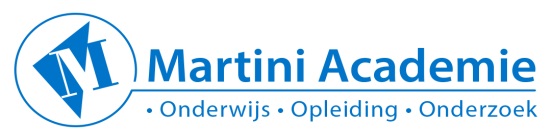 subcutaan, intramusculair Datum		6 oktober 2017Tijd		13.00 – 16.30 uurLocatie 	Onderwijscentrum Martini Academie, onderwijsruimte 7InleidingIn deze bijscholing wordt aandacht besteed aan kennis en vaardigheden die nodig zijn om het injecteren bij volwassenen veilig en foutloos uit te kunnen voeren. Injecteren is een voorbehouden handeling en mag alleen door een beroepsbeoefenaar uitgevoerd worden die daarvoor bevoegd en bekwaam is. Daarbij heeft de uitvoerende, om tot een juiste dosering van het toe te dienen medicijn te komen, berekeningen foutloos uit te voeren.Leerdoelen. Na deze scholing kun je:Benoemen hoe de wet BIG van toepassing is in relatie tot het geven van injectiesDe anatomie en fysiologie van de huid benoemenBenoemen welke complicaties kunnen optreden bij subcutaan en intramusculair injecteren en hoe je deze kunt voorkomen.Benoemen hoe te handelen bij prikaccidenten en hoe de deze kunt voorkomen(Contra-) Indicaties voor het geven van injecties benoemen.De juiste hoeveelheid medicatie berekenen en benoemen wat je moet toedienen aan de zorgvrager (mg/ ml).Benoemen welke materialen je nodig hebt voor het toedienen van een intracutane, subcutane en intramusculaire injecties en deze volgens protocol  toepassenDe diverse injectiemethoden benoemen en deze volgens protocol in de dagelijkse praktijk toepassen.Een intracutane, subcutane of intramusculaire injectie volgende de geldende protocollen en richtlijnen toedienen.Volgens de geldende protocollen en richtlijnen plaatsen van een vleugelnaald en medicatie toedienen .Volgens de geldende protocollen en richtlijnen hygiënisch en veilig werken.CANMEDS 				VIH, PK,  AccreditatieDe vaardigheidsles is voor 3 punten geaccrediteerd door het Kwaliteitsregister V&V LeerlijnZelfstudieOnderwijsleergesprek: kennisoverdrachtVaardigheidsles: instructie, demonstratie en zelf oefenenErvaringen delen en uitwisselenVoorbereidingTer voorbereiding op deze scholing bestudeer je zelf de anatomie en fysiologie van de huid. De verschillende injectietechnieken: plaatsen vleugelnaald, intracutaan, subcutaan en intramusculair. Complicaties, contra- en indicaties. Programma Onderwijsleergesprek   Welkom Inventariseren leervragenVMS High Risk medicatie, het klaarmaken en toedienen van(kort)Intramusculair, intracutaan en subcutaan injecteren: verschillen en overeenkomsten(Contra-) indicaties 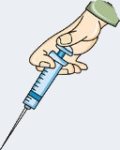 ComplicatiesPrikaccidenten en de voorkoming daarvan Verpleegkundig rekenen WorkshopAan de hand van casuïstieken wordt geoefend met: Het  maken van oplossingen en verdunningen Diverse middelen en materialen waaronder werken met veilige naaldenVerschillende injectiemethoden, opzuigen en ontluchtenBepalen injectieplaatsenEvaluatie en afrondingInteressante links en literatuurhttp://www.injecteren.simpsite.nl/Injectietechniekenhttps://www.cominnet.nl/protocollen/prot.../injecteren/subcutane_injectietechniek.pdfhttp://www.vilans.nl/docs/vilans/publicaties/injecteren-opzuigen-ontluchten-desinfecteren.pdfhttp://www.rivm.nl/dsresource?objectid=1043e362-b182-4e9d-b947-dc115931b8a8: Hygiëne maatregelen bij toediening medicatie en vloeistoffen via injectiehttp://www.vmszorg.nl/themas/high-risk-medicatie